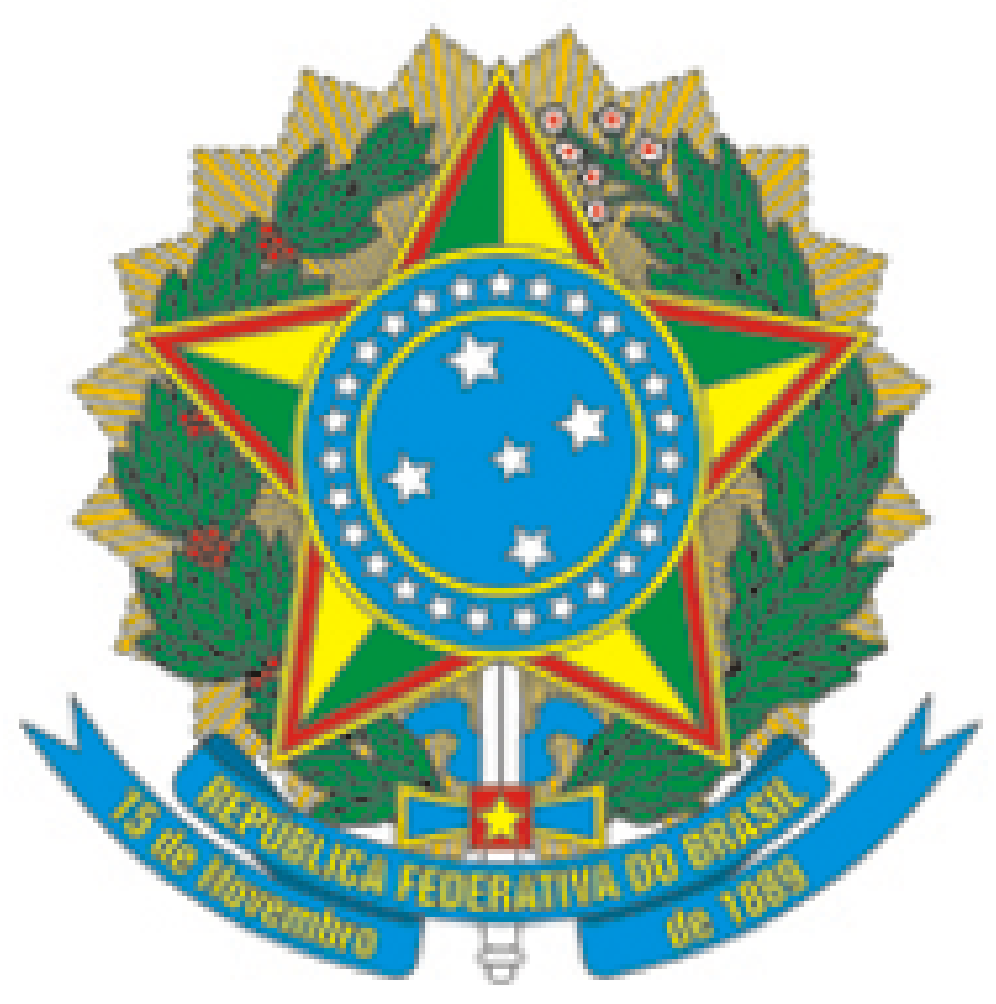 MINISTÉRIO DA EDUCAÇÃOINSTITUTO FEDERAL DO ESPÍRITO SANTOCENTRO DE REFERÊNCIA EM FORMAÇÃO E EM EDUCAÇÃO A DISTÂNCIARua Barão de Mauá, 30 – Jucutuquara – 29040-860 – Vitória – ES27 3198-0900EDITAL Nº 36/2020  –  OFERTA DE VAGAS CURSO TÉCNICO SUBSEQUENTE EM MULTIMEIOS DIDÁTICOS MODALIDADE A DISTÂNCIAANEXO III – AUTODECLARAÇÃO ÉTNICO-RACIALEu,_______________________________________________________________________________________, RG ________________________, CPF ____________________________, declaro para o fim específico de concorrer a reserva de vagas no Edital ________________ do Instituto Federal do Espirito Santo (Ifes) com base na Portaria Normativa MEC no 13 de 11 de maio de 2016 e na Resolução do Conselho Superior do Ifes no10 de 27 de marco de 2017, que me identifico como (marcar apenas uma das opções):(  ) Preto(  ) Pardo(  ) IndígenaDeclaro, também, estar ciente de que, a comprovação da falsidade desta declaração, em procedimento que me assegure o contraditório e a ampla defesa, tornará minha classificação no edital sem efeito o que implicará na minha exclusão do processo seletivo e que, caso a comprovação de falsidade seja após a matrícula, implicará no cancelamento da minha matrícula nesta Instituição Federal de Ensino, em ambos os casos, sem prejuízo das sanções penais cabíveis.Declaro, ainda, estar ciente de que poderei ser convocado, a qualquer tempo, por comissões especiais do Instituto Federal do Espírito Santo para verificação da afirmação contida na presente declaração._____________________________ – ES, ____ de _______________________ de ________.__________________________________________Assinatura do(a) declarante Para candidato(a) menor de 18 anos de idade Em caso de candidato(a) menor de 18 anos de idade, esta autodeclaração deverá ser assinada também pelo(a) pai/mãe ou responsável legal. Ficando o(a) pai/mãe ou responsável legal ciente de que o(a) candidato(a) passará por um processo de verificação da veracidade deste documento, autorizando o Ifes a executar os procedimentos de verificação. ___________________________________ Assinatura do(a) pai/mãe ou responsável legal (Somente para candidato(a) menor de 18 anos de idade) 